«Новый Бор»сикт овмöдчöминсаСöвет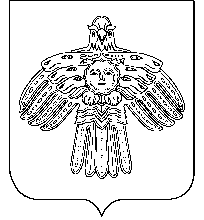 РЕШЕНИЕКЫВКÖРТÖДСоветсельского поселения«Новый Бор»от  14 декабря   2010 г.                                                    № 2-19/3О признании утратившим силунормативного акта сельскогопоселения «Новый Бор»                      Совет сельского поселения «Новый Бор» решил:  Признать утратившим силу решения Совета сельского поселения «Новый Бор» :      - решение Совета сельского поселения «Новый Бор» от 05 февраля 2010 года № 2-11/5 «О согласовании перечня имущества муниципального района «Усть-Цилемский», подлежащего безвозмездной передаче  в собственность муниципального образования сельского поселения «Новый Бор».      2. Решение вступает в силу со дня принятия.      Глава сельскогопоселения «Новый Бор»                                             Г.Г. Идамкин      